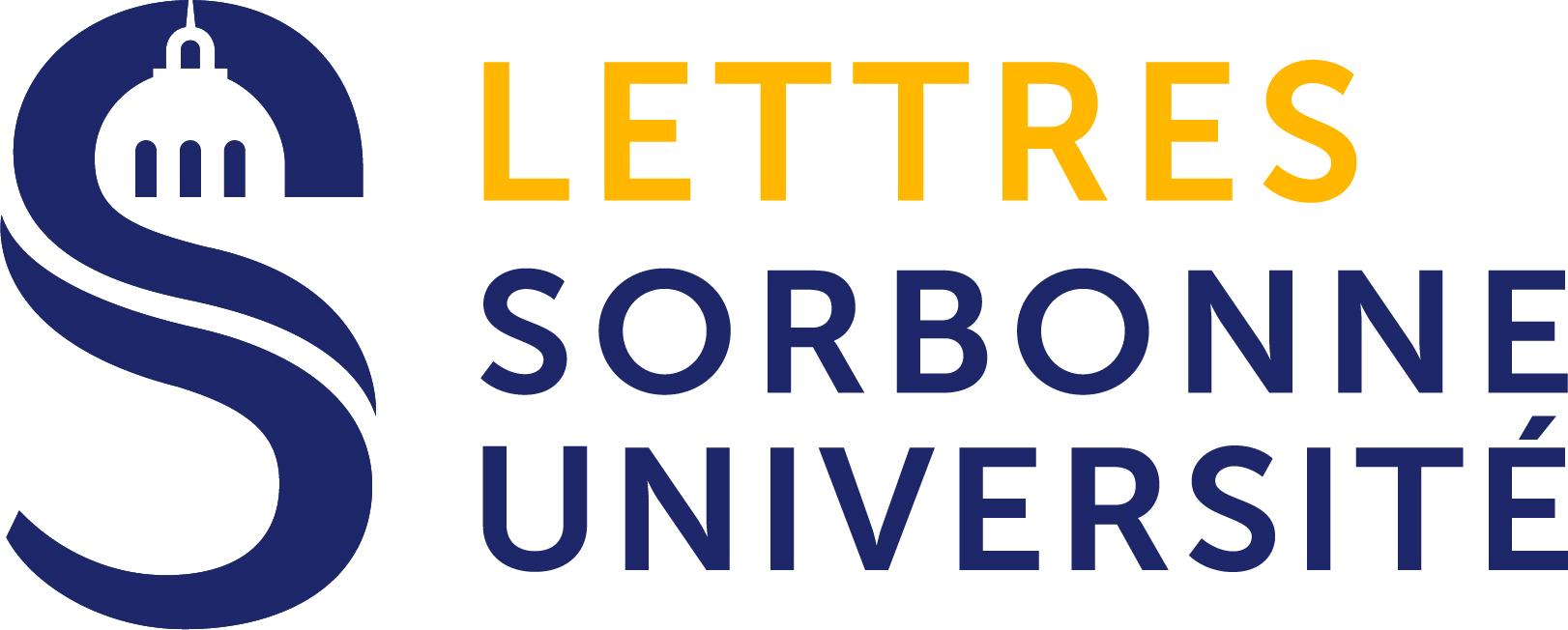 SORBONNE UNIVERSITÉÉCOLE DOCTORALE XLaboratoire de recherche XT H È S Epour obtenir le grade deDOCTEUR DE L’UNIVERSITÉ SORBONNE UNIVERSITÉDiscipline : XPrésentée et soutenue par :Prénom NOMle : JJ [mois en toutes lettres] AAAASous la direction de :M./Mme Prénom NOM – Titre, établissementMembres du jury :M./Mme Prénom NOM – Titre, établissementM./Mme Prénom NOM – Titre, établissementM./Mme Prénom NOM – Titre, établissementM./Mme Prénom NOM – Titre, établissementTitre de la thèseSous-titre de la thèse